「信じれば、いつか…」シンデレラ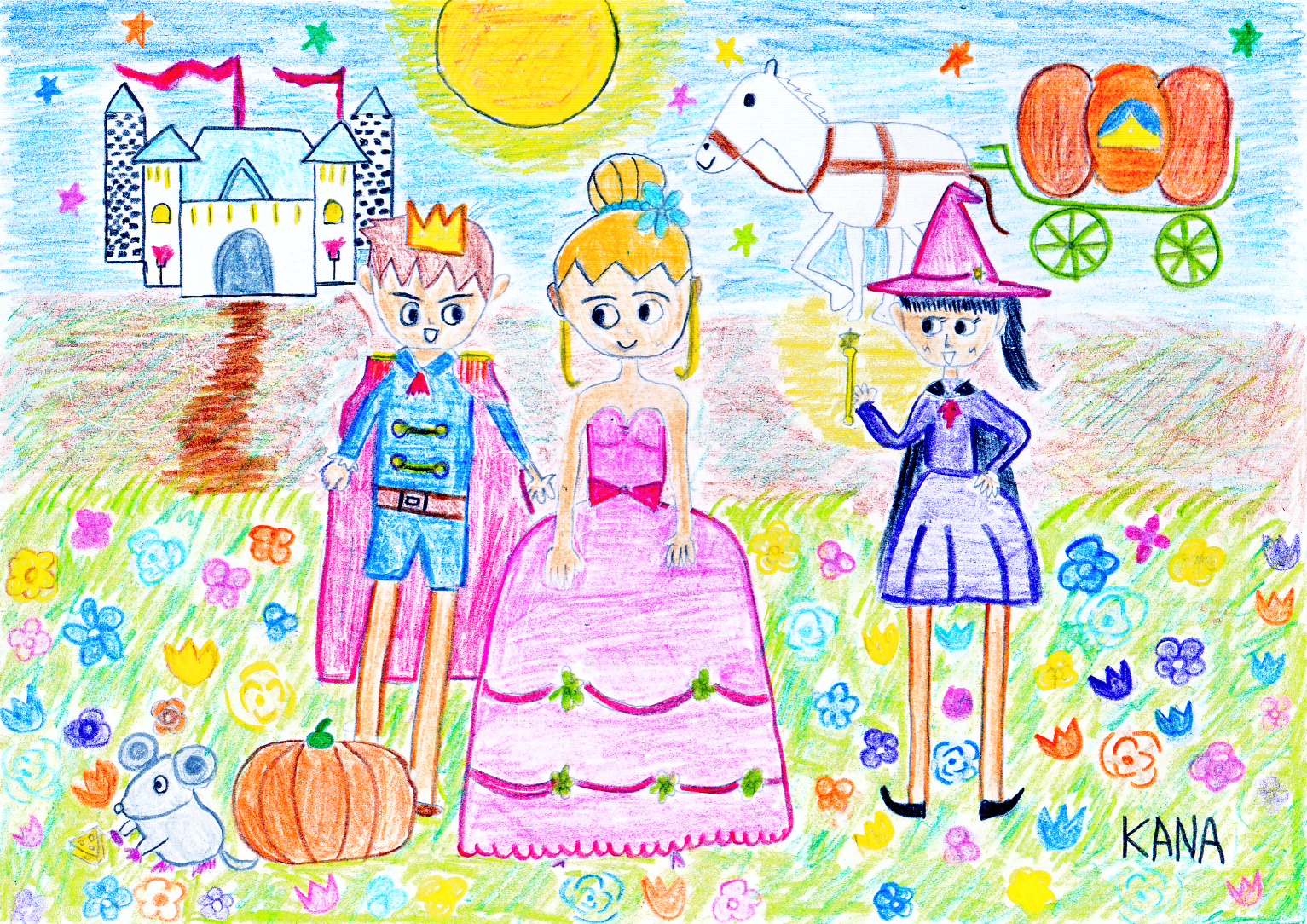 　　　　２０１９年度 英語劇「新シンデレラ」の出演者が決定しました。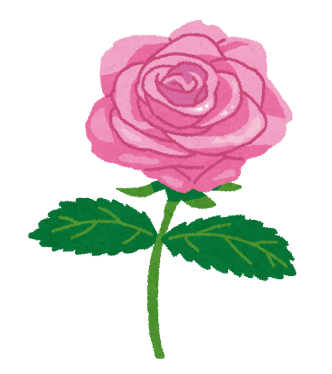 夢乃中学校文化発表会　２０１９年1１月１１日（金） 英語劇「シンデレラ」企　　画：英語劇「新シンデレラ」実行委員会監　　督：＊＊＊＊(3-1)脚　　本：＊＊＊＊キャスト：＊＊＊＊(3-1) ＊＊＊＊(3-1) ＊＊＊＊(3-1) ＊＊＊＊(3-1) ＊＊＊＊(3-1) ＊＊＊＊(3-1) ＊＊＊＊(3-2) ＊＊＊＊(3-2) ＊＊＊＊(3-2) ＊＊＊＊(3-2) ＊＊＊＊(3-2) ＊＊＊＊(3-2)＊＊＊＊(2-1) ＊＊＊＊(2-1) ＊＊＊＊(2-1) ＊＊＊＊(1-1) ＊＊＊＊(1-1) ＊＊＊＊(1-1)音　　響：＊＊＊＊(3-1)©2019 Yumeno Junior High School Students’ Entertainments